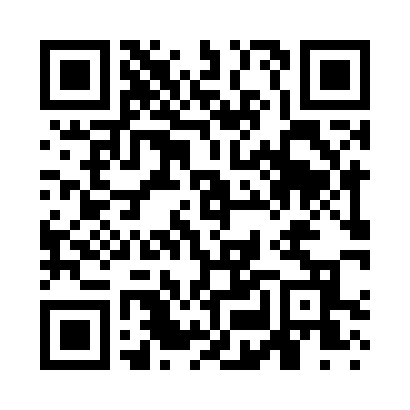 Prayer times for Weston Mills, New York, USAMon 1 Jul 2024 - Wed 31 Jul 2024High Latitude Method: Angle Based RulePrayer Calculation Method: Islamic Society of North AmericaAsar Calculation Method: ShafiPrayer times provided by https://www.salahtimes.comDateDayFajrSunriseDhuhrAsrMaghribIsha1Mon3:585:421:185:208:5310:362Tue3:595:421:185:208:5310:363Wed4:005:431:185:208:5310:354Thu4:015:441:185:218:5210:355Fri4:025:441:185:218:5210:346Sat4:035:451:185:218:5210:347Sun4:045:451:195:218:5110:338Mon4:055:461:195:218:5110:329Tue4:065:471:195:218:5110:3210Wed4:075:481:195:218:5010:3111Thu4:085:481:195:218:5010:3012Fri4:095:491:195:218:4910:2913Sat4:105:501:195:218:4910:2814Sun4:115:511:195:218:4810:2715Mon4:135:511:205:208:4710:2616Tue4:145:521:205:208:4710:2517Wed4:155:531:205:208:4610:2418Thu4:165:541:205:208:4510:2319Fri4:185:551:205:208:4410:2120Sat4:195:561:205:208:4410:2021Sun4:205:571:205:208:4310:1922Mon4:225:581:205:198:4210:1823Tue4:235:591:205:198:4110:1624Wed4:246:001:205:198:4010:1525Thu4:266:001:205:198:3910:1426Fri4:276:011:205:188:3810:1227Sat4:286:021:205:188:3710:1128Sun4:306:031:205:188:3610:0929Mon4:316:041:205:178:3510:0830Tue4:336:051:205:178:3410:0631Wed4:346:061:205:178:3310:05